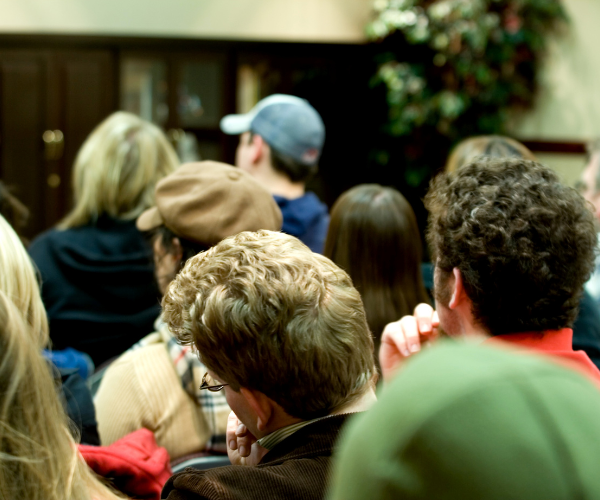 Prise de parole face à un public diversifié :techniques d’expression et argumentationRéférence EXPFRA14 Fiche programmeBesoins de l’entreprise Les cadres supérieurs doivent régulièrement s’exprimer ou prendre la parole devant l’ensemble de leurs collaborateurs hors des cadres habituels : visite de site, évènements en internes, présentations d’équipes, etc.Face à un public diversifié, ils doivent adapter certains aspects de leur expression orale : meilleure communication non verbale quand ils s’adressent à un groupe diversifié ; capacité de conviction et persuasion en captant et gardant l’attention, avec utilisation d’arguments qui portent ; gestion diplomatique des objections et des oppositions face à un auditoire agressif ou sceptique.Bénéfices de la formation Cette formation apporte aux participants les techniques d’expression orale et de prise de parole en conviction et persuasion face à un public hétérogène, qu’il soit coopératif, compétitif, ou bien encore agressif. Ils apprennent à structurer leur discours grâce à un système de démonstration et d’argumentation orale adapté à ce type de public généraliste. Les participants acquièrent également les techniques d’expression non verbale pour se synchroniser avec un auditoire diversifié, et faciliter la communication d’influence généraliste.Face-PUBLIC 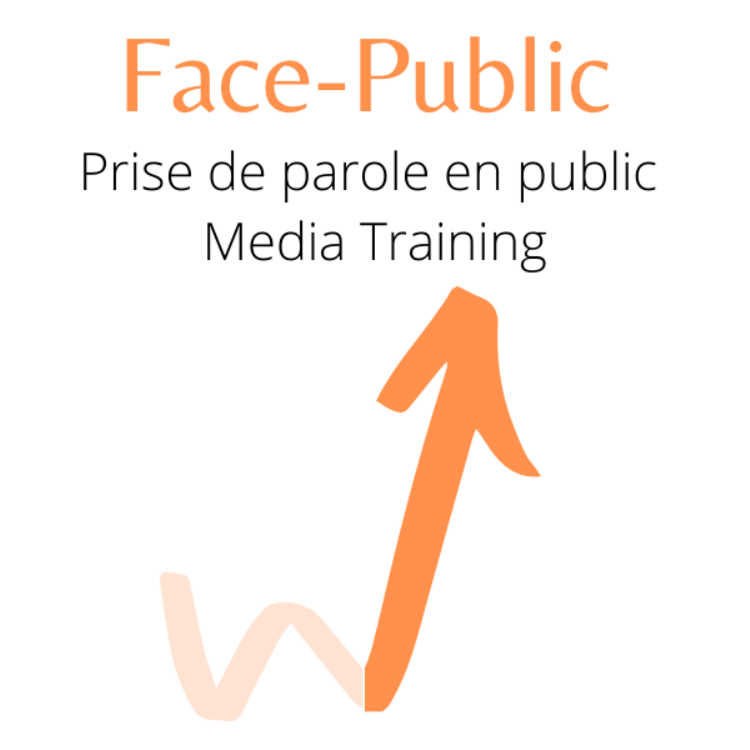 PatrickJAYCommunications4 Place de l’Opéra 
F-75002 Paris+33 (0)6 07 19 18 42patrickjay@face-public.frwww.face-public.frModalités d’acces 2023Formats Formation disponible aux entreprises et individuels, en intra-entreprise, coachings, présentiel, distanciel et hybride.
Dates, lieux, tarifsDates, lieux et tarifs sur devis personnalisé, nous consulter.
6 participants max. par session permettant un travail poussé et des feedbacks individualisés).FinancementFormation éligible au FNE-formation renforcé. InscriptionsInscriptions entreprises et individuels paremail à patrickjay@face-public.frConfirmation sous 24 heures par retour.Sessions garanties à la 1ère inscription.Accessibilité personnes en situation de handicap 
Nos locaux de Paris Opéra sont handi-accessibles. Nos équipes sont sensibilisées aux besoins des personnes malentendantes et malvoyantes. Nous signaler tout besoin d’adaptation.Face-PUBLIC PatrickJAYCommunications4 Place de l’Opéra 
F-75002 Paris+33 (0)6 07 19 18 42patrickjay@face-public.frwww.face-public.frPrescriptions Objectifs opérationnels Savoir mobiliser une communication non verbale et une gestuelle efficace face à un public diversifié ;Pouvoir capter et maintenir l’intérêt d’un auditoire hétérogène ;Savoir convaincre et persuader en utilisant un système argumentaire crédible et une rhétorique solide ;Savoir traiter les objections d’un auditoire diversifié sceptique ;Pouvoir gérer diplomatiquement les oppositions face à un auditoire compétitif / agressif.Public concernéTout cadre supérieur.Prérequis Avoir déjà mis en œuvre les fondamentaux de la prise de parole.DuréeDeux jours (14h) en groupe, 1 jour en coaching individuel.Formats Formation disponible aux entreprises et individuels, en inters et intra-entreprise, coachings et présentiel. Méthodes pédagogiquesDémonstrative et magistrale ;Majorité d’exercices d’application, mises en situations ;Prises de paroles filmées et débriefées en mode challenging ;Travail sur les thématiques et supports audiovisuels des apprenants (application opérationnelle).Positionnement et évaluation des acquisEn entrée formation : quizz de positionnement ;En cours de formation : mises en situations et quizz d’acquisition ;En fin de formation : exercice d’application de synthèse.Les + pédagogiques de la formation Consultant-formateur expert, coach certifié ; Méthodologie unique ; 6 participants maximum (présentiel et distanciel) ;Bilan et plan d’action personnalisés à l’issue.Aide-mémoires PowerPoint utilisé pendant la formation ;Les participants reçoivent chacun un exemplaire de trois guides de Patrick JAY : « Faites passer vos messages et commentez vos slides comme un pro ! » et « Présentez pour convaincre ». 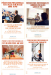 Actualisation : janvier 2023Contenu cléÊtre stratégique dans la création du discours d’influenceIdentifier les préoccupations de son public pour adopter une communication adaptée ;Réception positive du discours et des arguments : prise en compte du contexte.Structurer clairement son discours pour mieux convaincreDéfinir son objectif et son message essentiel ;Proposer un angle et un plan de présentation adaptés à la problématique ;Construire son discours avec méthode : les 3 composantes ;Dissocier informations essentielles et périphériques ;Montrer clairement les parties du message et signaler les transitions.Influencer, faire adhérer à l’oral : besoins et mécanismesMécanismes psychologiques de l’influence par le discours : individu, groupe et équipe ;Connaître et dépasser les obstacles à l’argumentation ;Convaincre par la démonstration, persuader par sa personnalité : deux canaux d’influence complémentaires ;Dépasser les réticences de la perception du discours managérial ;Découverte des grilles d’argumentation à l’oral.Principes d’influence par le discours : individu, groupe et équipe ;Bien argumenter pour mieux convaincre et persuaderSélectionner les arguments de conviction et persuasion : critères à suivre ;Organiser ses arguments et en signaler clairement la hiérarchie ;Dynamiser l’expression et démontrer via des connecteurs logiques ;Savoir se faire « l’avocat du diable » pour mieux anticiper et désamorcer les objections ;Pouvoir citer ses sources pour renforcer sa crédibilité ;Rester centré sur son message principal grâce aux bons mots clés ;Dynamiser l’expression grâce aux enchaînements rhétoriques ;Affirmer et valider ses arguments par la preuve sociale.Capter l’attention : bien utiliser sa voix et son langage du corpsArticuler, moduler, rythmer l’expression orale pour mieux influencer ;Déplacements en prise de parole, gestion de l’espace, se positionner face au public ;Appuyer ses intentions grâce à la communication non verbale ;Libérer et utiliser sa gestuelle pour soutenir le discours ;Savoir décrypter la gestuelle du public (Intérêt, doute, réflexion, incertitude, accord, interrogation, opposition, etc.) pour mieux prendre en compte les états d’esprit dans son discours ;Faire mémoriser les idées essentielles par les expressions kinésiques (langage du corps, gestuelle).Gérer l’interactivité avec diplomatieProfiter du cadre de la réunion pour structurer sa prise de parole ;Organiser l’interactivité et savoir utiliser la dynamique du public ;Savoir traiter spécifiquement remarques, commentaires et questions ;Savoir gérer un auditoire compétitif / agressif : négocier le déroulement de la prise de parole.Répondre aux objections et aux oppositions diplomatiquementS’appuyer sur les leviers d’influence de groupe ;Discerner les arguments techniques et de valeur, les désamorcer ;Mettre les objections en perspective pour en affaiblir la portée ;Savoir traiter les contre-arguments de conviction et persuasion ;Utiliser la rhétorique pour mieux gérer les oppositions et les objections ;Utiliser les hypothèses pour ne pas opposer un refus direct ;Savoir utiliser les précautions oratoires ;Eviter les écueils de la mise en cause personnelle ;Bien synthétiser et conclure de manière décisive son propos.Actualisation : janvier 2023